Daniel 11:40-42We're not just looking at the symbols to compare and contrast, but we are required to interrogate the structure of the text itself. Because within the structure of the text itself there is a parable. Statute of Dan 2.In the history of Christ Mountain = Jewish Church, and stone cut out of the mountain = Christian church.We considered Dan 2 statue in the story of the Dan 11:40-43:Babylon = World, in general, is the one in darkness, and those who escape are “My people”, The SDA = World (in darkness as they don’t understand time) symbolically, and “My people” is 144K.Those who are overthrown are those who once believed the present truth and were part of this movement.From this we are going to move on to the next parable: Dan 12:10ManyH7227 shall be purified,H1305 and made white,H3835 and tried;H6884 but the wickedH7563 shall do wickedly:H7561 and noneH3808 H3605 of the wickedH7563 shall understand;H995 but the wiseH7919 shall understand.We will approach this verse from two perspectives:Compare and ContrastHighlighted is the information found from C&C, and is not found in the text.Strong's #7919: sakal (pronounced saw-kal')a primitive root; to be (causatively, make or act) circumspect and hence, intelligent:--consider, expert, instruct, prosper, (deal) prudent(-ly), (give) skill(-ful), have good success, teach, (have, make to) understand(-ing), wisdom, (be, behave self, consider, make) wise(- ly), guide wittingly.Brown-Driver-Briggs Hebrew Lexicon:ׂśâkal1) to be prudent, be circumspect, wisely understand, prosper1a) (Qal) to be prudent, be circumspect1b) (Hiphil)1b1) to look at or upon, have insight1b2) to give attention to, consider, ponder, be prudent1b3) to have insight, have comprehension1b3a) insight, comprehension (substantive)1b4) to cause to consider, give insight, teach1b4a) the teachers, the wise1b5) to act circumspectly, act prudently, act wisely1b6) to prosper, have success1b7) to cause to prosper2) (Piel) to lay crosswise, cross (hands)Dan 12:3 (speaking of the wise):And they that be wiseH7919 shall shineH2094 as the brightnessH2096 of the firmament;H7549 and they that turn many to righteousnessH6663 H7227 as the starsH3556 for everH5769 and ever.H5703 When we are looking at parables, we are not simply looking for symbol within a verse. We need to interrogate the structure of the verse and seek to identify any patterns.Structure of Dan 12:10.A                                                                 B                                               B                                                      APurified                                         	      Wicked                                   Wicked                                            WiseWhite                                                      Do                                           Don’t                                          UnderstandTried                                                      wickedly                                UnderstandChiasm: Chiastic structure, or chiastic pattern, is a literary technique in narrative motifs and other textual passages. An example of chiastic structure would be two ideas, A and B, together with variants A' and B', being presented as A,B,B',A'. ... It may be regarded as chiasmus scaled up from clauses to larger units of text.Righteous: purified, made white, triedWicked shall do wickedlyNone of the wicked shall understandWise will understandSo, the order is: Righteous, Wicked, Wicked, Righteous. We can see the chiasm (mirror image): A,B,B’,A’ UnderstandStrong's #995: biyn (pronounced bene)a primitive root; to separate mentally (or distinguish), i.e.(generally) understand:--attend, consider, be cunning, diligently, direct, discern, eloquent, feel, inform, instruct, have intelligence, know, look well to, mark, perceive, be prudent, regard, (can) skill(-full), teach, think, (cause, make to, get, give, have) understand(-ing), view, (deal) wise(-ly, man).Brown-Driver-Briggs Hebrew Lexicon:ּbı̂yn1) to discern, understand, consider1a) (Qal)1a1) to perceive, discern1a2) to understand, know (with the mind)1a3) to observe, mark, give heed to,distinguish, consider1a4) to have discernment, insight, understanding1b) (Niphal) to be discerning, intelligent, discreet, have understanding1c) (Hiphil)1c1) to understand1c2) to cause to understand, give understanding, teach1d) (Hithpolel) to show oneself discerning or attentive, consider diligently1e) (Polel) to teach, instruct2) (TWOT) prudent, regardSo, being purified, white, and tried corresponds to wise understanding  Wise = UnderstandWicked do wickedly corresponds to wicked not understanding  Wicked = don’t understandSo, what does this structure (which we identified as chiasm) is revealing to us?Righteous go through an experience of being purified, made white and tried, and this is accomplished through understanding. In the context the understanding in Dan 12:10 is speaking about prophecy, therefore the righteous go through and experience of being purified, made white and tried through understanding of the prophetic message.Wicked are identified as wicked not because they fail some sort of moral test. This chiasm identifies that the wicked are wicked because they don’t understand the increase of knowledge.This chiasm emphasizes the importance of the increase of knowledge on Bible prophecy as being the thing that identifies who is righteous and who is wicked.This is one example of how when we look in these verses, we should consider not only the symbols to compare and contrast, but also the structure of the verse or the passage to identify different patterns. The structure itself can generate light.Study of the Structure of Dan 12:3Dan 12:3 above was analyzed with Compare & Contrast. Now let us look at the structure of it.And they that be wiseH7919 shall shineH2094 as the brightnessH2096 of the firmament;H7549 and they that turn many to righteousnessH6663 H7227 as the starsH3556 for everH5769 and ever.H5703 Literary tool that is being employed here is tautology.tau·tol·o·gy/tôˈtäləjē/Learn to pronouncenounnoun: tautologythe saying of the same thing twice in different words, generally considered to be a fault of style (e.g., they arrived one after the other in succession ).a phrase or expression in which the same thing is said twice in different words.plural noun: tautologiesLOGICa statement that is true by necessity or by virtue of its logical form.Origin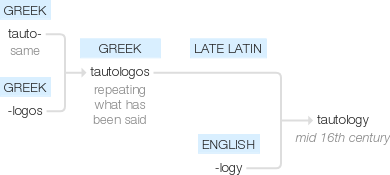 mid 16th century: via late Latin from Greek, from tautologos ‘repeating what has been said’, from tauto- ‘same’ + -logos (see -logy).a tautological statement is a phrase or statement where the same thing is said twice but in different ways. We call it repeat and enlarge.When you have a tautological statement, the same thing is said twice, but there is an increase of knowledge. In Dan 12:3They that be wise shall shine. Wise = nounObject = verbWise shine. The word “and” is the bridge of this Repeat and Enlarge. Wise        Shine         “and”Attributive noun “They that turn many to righteousness” followed by a missing verb “as stars”They that turn many to righteousness      as starsIn this repeat and enlarge “wise” line up with “they that turn many to righteousness”              Wise                                              shine                                                     “and”                They that turn many to righteousness       as the stars for ever and everSo, who are the wise? – They are those who turn many to righteousness. “Shine” lines up with “as the stars forever and ever”So, the wise are those that turn many to righteousness, and word “shine” in Strong’s comes from a root word H2094: To shine = to teach, instruct or warn. Strong's #2094: zahar (pronounced zaw-har')a primitive root; to gleam; figuratively, to enlighten (by caution):--admonish, shine, teach, (give) warn(-ing).Brown-Driver-Briggs Hebrew Lexicon:zâhar1) to admonish, warn, teach, shine, send out light, be light, be shining1a) (Niphal) to be taught, be admonished1b) (Hiphil)1b1) to teach, warn1b2) to shine, send out light (figuratively)This is a neat riddle:The wise are those that turn many to righteousness, and they shall be teachers through eternity.How the natural relates with this statement?When do you see stars? – in the night, in the darknessOn one level the wise are those that turn many to righteousness by doing the work of teaching in the time of spiritual darkness. Again, we are looking at the structure of a verse, and not jumping around in the Bible looking to proof text. We are spending time that verse and studying not only the symbols to compare and contrast them, but also interrogating the structure of the language of the verse. Because these structures are also parables.Dan 11:40-45Remember in the first presentation, Thabo said we will compare and contrast 40 to 41 and 41 to 42 and then compare the entire history (40-43):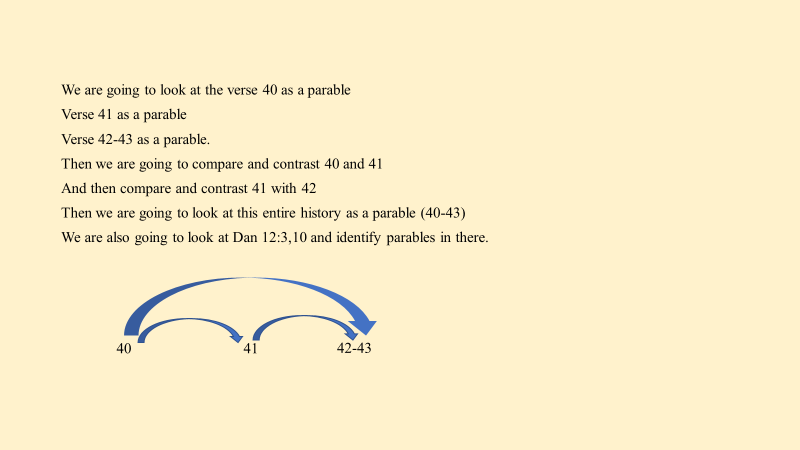 Let us look at 40-41.Dan 11:40  And at the timeH6256 of the endH7093 shall the kingH4428 of the southH5045 pushH5055 atH5973 him: and the kingH4428 of the northH6828 shall come against him like a whirlwind,H8175 H5921 with chariots,H7393 and with horsemen,H6571 and with manyH7227 ships;H591 and he shall enterH935 into the countries,H776 and shall overflowH7857 and pass over.H5674 Dan 11:41  He shall enterH935 also into the gloriousH6643 land,H776 and manyH7227 countries shall be overthrown:H3782 but theseH428 shall escapeH4422 out of his hand,H4480 H3027 even Edom,H123 and Moab,H4124 and the chiefH7225 of the childrenH1121 of Ammon.H5983 In the verse 40 the king of the north is performing an action, doing a certain work, in the verse 41 he is doing another work. In verse 40 – he is doing the work against the king of the south. In the verse 41 he is doing the work against the glorious land.In both verses the king of the north is defeating the king of the south and the glorious land.The word “also” in the verse 41 means “in addition to” or “as well”. This means that what has been described in the previous verse, is the same thing that is happing in the next verse.What does “overflows” mean? If we want to understand what “overthrows” mean, we need to understand what “overthrows’ mean. The “also” tells us that these are the same thing happening in different words.Overflow H7857 means to inundate or drown:Strong's #7857: shataph (pronounced shaw-taf')a primitive root; to gush; by implication, to inundate, cleanse; by analogy, to gallop, conquer:--drown, (over-)flow(- whelm, rinse, run, rush, (throughly) wash (away).Brown-Driver-Briggs Hebrew Lexicon:ׁshâṭaph1) to wash, rinse, overflow, engulf, rinse or wash off1a) (Qal)1a1) to overflow1a2) to flow, run1a3) to rinse or wash off1b) (Niphal) to be swept away, be rinsed out1c) (Pual) to be rinsed, be scoured and rinsedIt presents this imagery of an object that has to be on a dry land. If an object is on a dry land and you add water to the pool in which the object is in, did you inundate the object? No. The amount of water has to be so much that it covers the object, so that the water level is above the object. In the second picture, no part of the object is left uncovered.When the raise the water level only half way, only half of the object is covered. When you inundate, you completely cover it.What does this tell us about the fate of the king of the south as a result of this overflowing? – The king of the south is left completely covered, completely inundated, destroyed.Verse 41What is happening to the glorious land? – the glorious land is being completely inundated. And this speaks to the concept of “many” being “overthrown”. It has to be many being overthrown, not a few, because the entire land is being inundated.As we investigate the meaning of the words that are presented in the text, and compare and contrast them with the subsequent verses in the same narrative, we can paint a picture that is much more vivid to the human imagination of the developments that are being described in the verse.ManyH7227 shall be purified,H1305 and made white,H3835 and tried;H6884 but the wiseH7919 shall understand.but the wickedH7563 shall do wickedly:H7561 and noneH3808 H3605 of the wickedH7563 shall understand;H995WISEWickedUnderstandDon’t understandWise are teachers (see H7919)- (by C&C the wicked are also teachers)Wise are a class of teachers that understand the truth for their timeThe wicked are also teachers (by C&C), but they are false teachersWise go through the 3-step process through which they are sealed/perfected:Purified, made white, triedThere is nothing in the text identifying the corresponding development, but by C&C we know they also undergo 3-step process/test, which they fail and there fore identified as wickedWISEWICKEDShine as the bright stars of the firmamentDo the work of turning many to righteousnessThey turn many away from righteousnessAs the stars forever and everLost for eternity4041overflowsoverthrows“also”“also”